Investigating Right-Angled Triangles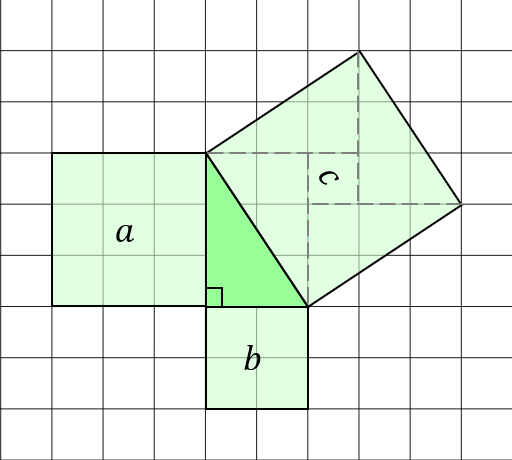 For each of the following right-angled triangles, find the areas of the squares attached to each of the sides.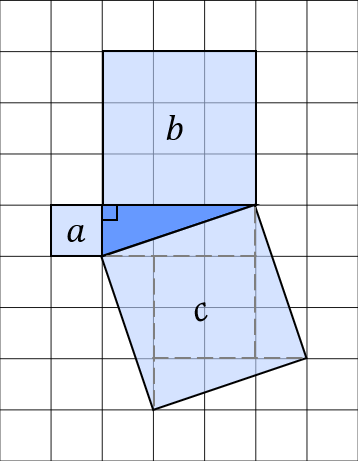 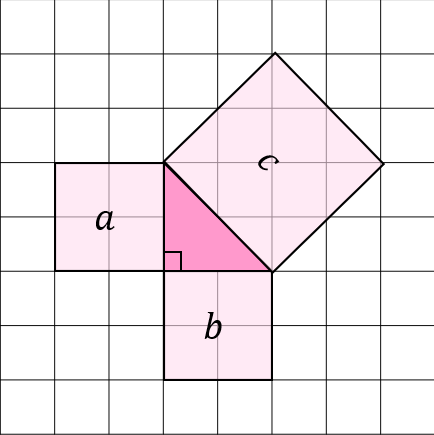 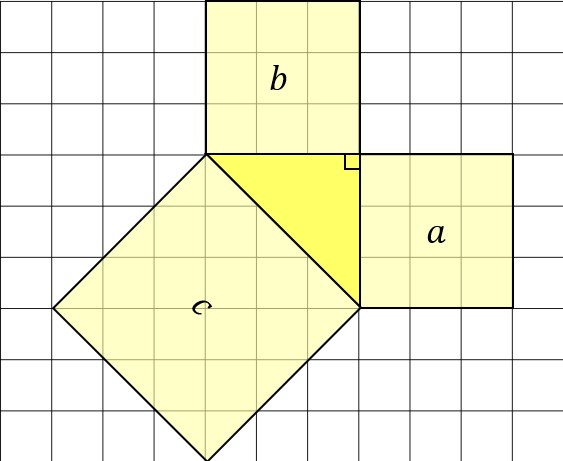 What do you notice? ___________________________________________________________________________TriangleArea Area Area PinkBlueGreenYellow